Съобщението е преформатирано, частично активирано и съдържа някои допълнения към изречения.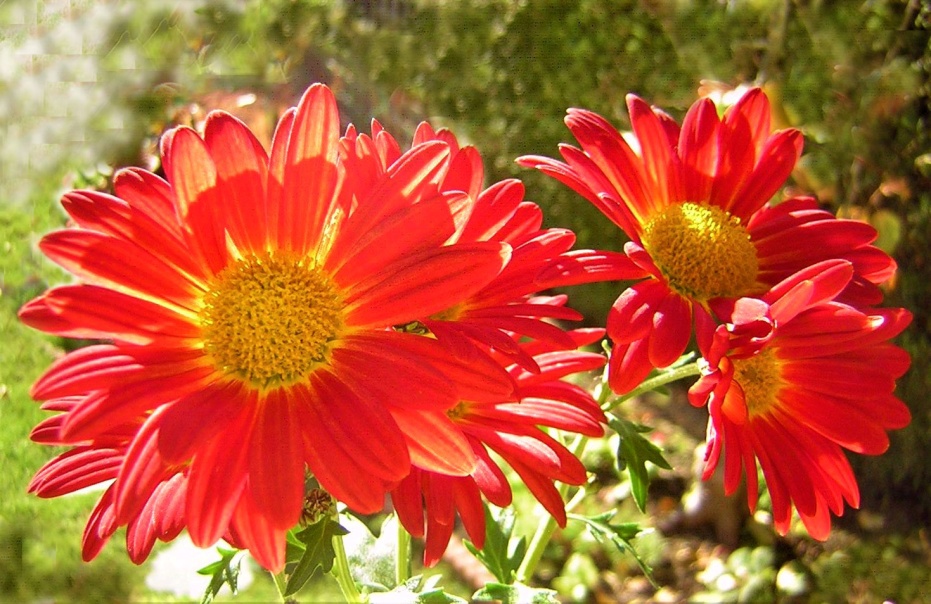 Причини за предполагаеми нелечими болести и шансовете им за излекуване от божествена гледна точка, както и създаването на съседни и взаимосвързани светове с напълно различни начини на живот.- Част 2 -Продължение на божественото послание:Някогашните чувствителни сетива на земните души сега са покрити с грубо и тъпо поведение и те не пестят насилие, когато искат да отстояват интересите и идеите си в света. По същия начин техните съюзници в света се държат грубо и безчувствено и съответно физическите им тела са груби, т.е. клетките им нямат високо чувство за болка и не могат да изпитват високи чувства на щастие в тях. Това е трагично за тях от моята божествена гледна точка, защото веднъж те трябва да се върнат отново в небесното царство, тъй като грубите материални светове, а също и цялото частично материално и фино падение постепенно отново получават приспособяване към небесния живот, за да могат отново да бъдат привлечени от небесните светове. Всички атоми, препрограмирани от есенните същества, които са били съобразени с техния незаконен земен живот, отново получават законните запаси чрез моята любовна сила, така че отново се люлеят нависоко и са облъчени от спектралната светлина на първоначалното централно слънце.Още сега аз се обръщам особено към хората с отворени сърца, за да станат по-чувствителни чрез облагородяване на своето същество, така че да им е много по-лесно да напредват по пътя си обратно към Небесното царство. Дори ако ниските вибрации на шумния и дисхармоничен свят понякога засягат много неприятно един чувствителен, обвързан с Бога човек, днес му казвам утешително, че си струва да постоянства!Високата чувствителност на духовно зрелия човек се дължи на това, че клетките вече са тясно свързани с неговата високовибрираща душа. Клетъчната система, която е станала нежна, е свързана чрез нервните пътища с епифизната жлеза и тя контролира потока на духовната енергия или по-скоро разпределя енергиите чрез кръвообращението към отделните клетки. Епифизната жлеза получава енергиите, които трябва да се предадат на клетките, или от складовите помещения на гените, или от душата, в зависимост от духовната ориентация на човешкото същество.Ако човекът е в синхрон с моя божествен източник на любов, тогава към епифизната жлеза от душата постъпват биполярни енергии. Може ли душата вече да обгръща одухотворения човек с енергии, т.е. ако става дума за далеч по-зряла душа и съвсем свободна от нарушения на законите, тогава нейната структура от светлинни частици е много озарена от духа на моята любов и тя може да се развива далеч със своята аура (излъчване на битието). Ако това е възможно за него, тогава неговата духовна енергийна верига снабдява допълнително с жизнени енергии отделните части на тялото на човека чрез духовните центрове на съзнанието (чакри). Енергийното снабдяване на областите на тялото обаче може да се окаже различно, тъй като всяка душа е придобила различна полярност през човешкия или извънземния си живот. Ето защо в седемте области на съзнанието могат да протичат и да присъстват повече или по-малко енергии - те са различни законови качества от небесното същество, които са свързани с телесните органи. В съответствие с това се формират здравословното състояние на човека и неговата чувствителност. Одухотвореният човек реагира много чувствително на всички дисхармонични, силни звуци и вибрации и се опитва да се пази от тях, за да се предпази.Човешкият живот е тежък и труден и винаги е бил труден за понасяне от чувствителните хора. Ако в човека живее завръщаща се душа с висока степен на просветление на духа на моята любов, тогава за нея е трудно да премине през фази на страдание с човека, защото чувствителните клетки вече изпитват всяка лека болка като непоносима. Това състояние е трагично и за двамата, но една зряла душа знае да си помага в болестта и болката, като ме моли през нощта да подкрепя нея и нейния човек с небесни сили. Тя получава и тях.Ако свързаният с Бога човек е запознат с клетъчното обръщение за увеличаване на енергията и самолечение и е имал добри преживявания по отношение на облекчаване на болката или вече е преживял самолечение, тогава душата многократно му дава импулси, че трябва да изпълни клетъчното обръщение в случай на неразположение или леко заболяване от какъвто и да е вид. Обръщането към собствените клетки по няколко пъти на ден наистина може да донесе голямо облекчение на болката на обвързания с Бога човек и има вероятност той да постигне пълно изцеление в случай на сериозно заболяване, при условие че е готов да прекара живота си повече в покой и да предприеме сериозни промени в посока на положителен живот. Това би трябвало да е напълно възможно за един духовно ориентиран човек с отворено сърце.Моля, обърнете внимание на следното мое указание: само във вътрешната и външната тишина човек е близо до моята вибрация. Тоест, който е леко или тежко болен или е претърпял нараняване, за него мълчанието е балсам за изцеление и благополучие!Но някои хора, които са в състояние на болест, не могат да понасят тишината, затова пускат телевизор или радио, за да се разсеят. Така те отново са във вибрациите на света и са далеч от мен. Как да изпълня искрените им молитвени молби за изцеление, когато те са извън тишината и далеч от мен?Други пък, които временно са в болница поради заболяване, травма или операция, или пък временно са вкъщи на легло и се възстановяват от болест, се оставят да бъдат разубедени от мълчанието от многото посещения, въпреки че вътрешно усещат колко приятна е тишината и че след това се чувстват много по-добре. Въпреки че самите те биха могли да намалят посещенията и да накарат приятелите и познатите си да разберат чрез откритост, че мълчанието около тях е необходимо, за да се възстановят по-бързо, те не смеят да бъдат последователни, защото се страхуват, че някой може да разбере това погрешно и да помисли, че човекът им е нежелан.Няма как да не отбележим, че трябва да обръщате голямо внимание на благосъстоянието си, тъй като вие сами носите отговорност за живота си. Ако се чувствате зле, предлагам ви да отмените срещите и посещенията си, за да намерите покой. Не се влияйте от хора, които все още не могат да бъдат съпричастни към другите. Моля, погрижете се за доброто си състояние, като направите необходимото външно и вътрешно, за да възстановите силите си и да се почувствате по-добре. Давам ви този съвет, защото много от вас все още се влияят от мнението на другите чрез погрешно отношение към живота, вместо да усещат по-вътрешно какво искат тялото и душата им в момента. Вътрешните хора често допускат тази голяма грешка, защото поради прекалената си доброта, дружелюбност, услужливост и услужливост не се отдават достатъчно на физическите си нужди и не чуват вътрешните си сигнали, които ги подканят да си починат.Някои от богоизбраните болни имат много познания за лечебните методи и средства и притежават огромни духовни знания. Те също така знаят за много ефективните разговори, които проведох за вестника. Но за съжаление те са твърде удобни или небрежни, за да го правят последователно и редовно. Те предпочитат да приемат по-голямо количество лекарства, за да се възстановят бързо физически. Оставям това на тях, но отново им напомням за ефективния клетъчен адрес, който моят дух на любовта предлага на вътрешните хора за облекчаване на болката и за възстановяване при леки или тежки заболявания в допълнение към другите лечебни процедури.Много болни хора с вътрешно изравняване имат тихи жилищни пространства, т.е. идеалното състояние за навлизане в тишина. Въпреки това те се лишават от добър шанс за изцеление чрез клетъчния подход, защото често се карат със съдбата си и не искат да я приемат. В резултат на това те стават все по-разстроени и изпадат в самосъжаление или стават агресивни и отправят лоши мисли към един или повече хора, които се предполага, че са виновни за това, че са се разболели. Някои благочестиви хора стигат дотам да ми се сърдят и да се оплакват защо ги оставям да страдат толкова много и защо не им помагам!Ако знаеха, че не съм създал човешкото тяло и че ми е трудно да се приближа до хората с ниски вибрации с моята сила на любовта, те щяха да могат да приемат и понесат по-добре непоносимото си положение и да преминат към по-висока вибрация чрез сърдечен диалог с мен. За да мога отново да бъда по-близо до тях и да увелича любовните си сили в тялото за облекчаване и изцеление на страданията им.Но как човек може да се концентрира за обръщението в килията, ако не е в единство със себе си, т.е. ако постоянно се бори със съдбата си? Немалко вътрешни хора искат да се разсейват в състояние на болест и да имат колкото се може по-често много приятели и познати до себе си, за да се забравят. Това моят дух на любовта разбира добре. Но как във външното безпокойство и вътрешното безпокойство те могат да се приближат до моите любовни сили?Моля, разберете, че клетките на тялото могат да бъдат деенергизирани от много различни обстоятелства. Например човек може дълго време да е водил неправилен, нисковибрационен начин на живот и по този начин да е загубил много жизнени енергии, поради което да се е разболял. Често се случва в партньорските отношения партньор с ниска енергия, светски и властен или лицемерен да живее дълго време до болен човек и поради постоянния контакт с него да загуби много жизнени енергии. Трагичните последици от това са, че поради ежедневните срещи с нискоенергийния си партньор - това може да са и нискоенергийни членове на семейството - той страда от огромно изчерпване на енергията и е податлив на леки заболявания, тъй като в различни части на тялото органите и клетките имат твърде малко дневна енергия. Те се изявяват чрез болка и дискомфорт. Ако болният не разбере истинската причина за своето страдание и състоянието на енергийно безпомощно тяло продължи да съществува поради отнемането на жизнени сили от партньора му или от други хора, тогава може да се очаква, че ще се стигне до сериозно заболяване. Затова предупреждавам вътрешните мъже да не го правят и ги съветвам да помислят добре дали искат да продължат да живеят заедно с човек, който е светски настроен и хладен на сърцето.Нерядко се случва душата в изключително ранен етап от живота си бавно да отдръпне сетивата си или по-скоро енергиите си от тялото, за да премине чрез моите полезни указания в богатите на светлина, фини области на живота. В този случай всички лечебни процедури, предлагани в света, са неуспешни. Също така моите любовни сили чрез лечителите, които винаги са в контакт с мен, не могат да доведат до успешно изцеление на тялото. Посещението при извънземен лечител, който лекува с незаконни отрицателни сили на земни души, също не може да предотврати липсата на енергия в клетките, защото свързаната с Бога душа отхвърля тези сили, съответно веднага ми ги предава през нощта за трансформация. За разлика от тях душата с радост и благодарност приема двуполюсната сърдечна молитва, която идва от моя божествен източник чрез сърдечни, смирени хора. Тези сили помагат на човека да се чувства донякъде или напълно свободен от болка в напреднал стадий на болестта, в който обикновено чувствителността към болка е висока при чувствителен човек. Затова се молете по няколко пъти на ден за тежко болни хора, които познавате, за да могат да получат облекчение на болката, дори когато душата постепенно се отделя от тялото и иска да се сбогува с него. Не говорете на тежко болните хора с празни думи, за да ги насърчите да упорстват, за да не си дават фалшиви надежди или дори да не усетят неистина в думите ви. Ако е възможно, не им говорете за болестта им, а се опитайте да развеселите депресирания човек с радостни преживявания от ваша страна и да го накарате да разбере, че независимо от развитието на болестта му, вие сте до него. Молете се за него и го посещавайте, но не прекалено често, за да не се вкопчи прекалено много във вас и да не се натъжава отново и отново, когато ви види. Под това имам предвид, Първородния дух на любовта и милосърдието, че трябва да се въздържате повече, когато душата иска да извади последните чувства или енергии от тялото. Той успява най-добре, когато човекът му е във външна тишина и вътрешна хармония и така завършва последния акт в тялото леко и без трудности с мен и някои помагащи чисти светлинни същества - това става само с желаеща да се върне у дома душа, която е в хармония с мен.Съветвам вътрешния човек да се въздържа от посещения и телефонни разговори с тежко болен човек, при когото вече няма надежда за оздравяване, защото чрез многото безполезни болезнени лечебни процедури се разбира, че душата вече иска да напусне завинаги временно обитаваната си къща.В противен случай, моля ви, застъпвайте се за един много болен човек външно и ме помолете вътрешно да му помогна. Нито една сърдечна молитва не е напразна, защото силите на моята любов, които текат през вас, аз събирам с чистите светлинни същества и ги предавам или на душата на болния, за когото се молите, или ги предавам на други души с тежко болни тела, както и на нуждаещи се, които са съгласувани с моята сърдечна любов, или на друго живо същество на земята или в космическото битие. За да имате по-добра представа какво се случва с останалите сили от моето най-голямо вселенско сърце, които вие сърдечно молите и получавате от свое име според вашата молитвена молба или които позволявам да преминат през вас към някого, ще ви дам малка подсказка: Нито една искра от вашата молитвена сила от сърцето (жизненото ядро на душата) никога не се губи, защото аз я събирам за живота на есента и по-нататък я предавам с помощ на живо същество, което ме призовава, защото е в беда. Затова никога не отслабвайте в сърдечната си молитва в този тъмен, наистина безпросветен свят, тогава ще мога да помогна чрез вашата готовност на всяка отворена душа и на всеки възприемчив човек, който е в съгласие с мен, както и на цялото творение и на целия паднал живот. Това е сърдечна молба на моя дух на любовта към онези, които с радост прекарват живота си искрено, открито и смирено на заден план и в съгласие с мен отварят голямото си, лъчезарно сърце с радост и щастие. Благодаря им за готовността да помогнат!*    *    *Много вътрешни хора не разбират защо душата би искала да се оттегли от тялото си преждевременно, въпреки че човекът все още не е достигнал преклонна възраст. Това се случва по различни причини, както вече сте чували. Но запомнете, че никога няма да огранича космическата свобода на душата, нито пък ще й попреча да напусне тялото си, което, от моята гледна точка на цялостното Творение, винаги причинява на душата много страдания и големи проблеми, когато тя е на път към дома. С все още късогледото си съзнание не можете да предположите какво всъщност струва човешкият живот на завръщащата се душа, която ежедневно преодолява, за да остане по-нататък в тялото. Това се дължи на факта, че светски настроеният човек постоянно й налага нови тежести всеки ден и тя трябва да се справя с тях. Понякога в кратките фази на дълбокия сън на човека тя успява с моя помощ и с помощта на чистите светлинни същества да разпознае някаква неправда, да се покае сърдечно и да ми я предаде за преобразяване. Но ако не успее да го направи, тогава тя все повече се покрива с незаконности, съответно космическата ѝ далновидност и светлинното ѝ излъчване все повече намаляват. Това означава, че то също така губи представа за небесните закони и впоследствие вече не знае - защото неговият човек всеки ден натоварва наново много незаконни начини на поведение и също така незаконни складове от мисли и думи - кое поведение принадлежи на небесните качества на битието и кое не, за да може самостоятелно и бързо да ги подреди, а отрицателните да предаде веднага след това на мен за преобразуване. Душата на един непоправим човек все още трябва да ми предаде много неща след земния живот, които не са съответствали на небесния живот, и това вероятно ще отнеме доста еони в отвъдното, защото душата живее без чувство за време и често се разсейва от земните си запаси. След това остава в тях дълго време, така че забравя себе си, а също и небесната си цел.Много е трудно душата, която желае да се върне, да остане за дълго в човек, който е склонен да нарушава закона. То жадува за светлина и топлина на сърцето, които почти не получава от своя човек. Това е непоносимо състояние за него и затова то толкова силно желае да дойде в светове, изпълнени със светлина, където живеят същества, които го приемат с дарове на сърцето. Даровете на сърцето не са нищо друго освен любящо поведение на жителите на планетата, които говорят на небесния език на сърцето и с радост раздават своята голяма сърдечност. Това тя едва ли е преживяла или само приблизително е преживяла при човешките същества.Такива сърдечни хора са като игла в купа сено в този безсърдечен свят и почти никой не ги открива, защото те искат да живеят незабележимо на заден план. Затова е трудно да се намерят. Но с моите наставления над душата ти ги намираш, но само тогава, когато си постоянно насочен към мен и обичаш тишината в теб, а също и около теб, и твоята личност вече не означава нищо за теб. Тези скромни хора аз напътствам чрез душите им по такъв начин, че да могат да общуват с хора с добро сърце и чувствителност. Те ще се хармонизират сърдечно помежду си за един земен период от време, но само докато имат приблизително еднакви възгледи за живота. Ако обаче някой от сърдечните приятели изведнъж отново започне да се интересува от този свят и се върне към старите си, незаконни пътища, грешки и слабости, тогава той претърпява духовен спад. Ако той се колебае по-дълго в ниско съзнание, в един момент се появява магнитното отблъскване от сърдечните му приятели. За космическия закон за равните или неравните сили и тяхното влияние върху магнитното привличане или отблъскване - пренесени в човешкото и душевното съзнание - знаят много духовно ориентирани хора. Някои обаче, които са осъзнали само повърхностно или малко от своето законно небесно познание и поради това са постигнали малък духовен напредък, един ден ще изпитат тъжна ситуация в междуличностните си отношения. Или сърдечният контакт с приятелите на сърцето прекъсва, или интимната връзка с сърдечния партньор е отслабнала дотолкова, че почти няма какво повече да си кажат, или вече е настъпила болезнена раздяла. Те са озадачени от това и затова ме питат в сърдечна молитва за причината. Сега им казвам в светлината на откровението: Чрез все по-неравностойните, съответно силно разминаващи се възгледи за живота и интересите, които оформят човешкото и душевното съзнание, нека то вибрира и се излъчва по различен начин, привличането помежду им постепенно отслабва и един ден ще се стигне до болезненото разделяне, съответно магнетично отблъскване. Това е съвсем нормален космически процес на магнитните сили, които могат да вибрират и да излъчват по различен начин, и всяко същество е подчинено на този закон от самото начало на своя универсален живот. Понякога отблъскването засяга болезнено и небесните двойки в техния свободен еволюционен живот, ако някой от тях не обръща достатъчно внимание на по-нататъшното си духовно развитие. Ето защо обръщайте голямо внимание на духовния си напредък чрез дълбоко самопознание; преди всичко се заемете искрено да осветлите, без "ако" и "но", най-лошите слабости на характера на падналите същества във вас. Това е джентрифициращо, горделиво и властно поведение. Ако сте ги преодолели до голяма степен, т.е. ако сте израснали духовно чрез небесно смирение до такава степен, че можете с благодарност да приемате сериозни намеци за себепознание, без да се чувствате развълнувани или обидени и да се самосъжалявате, тогава със сигурност няма да загубите сърдечни и ценни хора, с които бихте могли да общувате красиво, радостно и свободно. Пожелавам ви това от най-голямото си вселенско сърце!*     *    *Моят любящ дух ви обяснява още причини, поради които качеството на живота и продължителността на човешкия живот могат да се окажат толкова различни, както и че вътрешните хора, които са в тясна връзка с мен и своята високовибрираща душа, имат добрата възможност при благоприятни вътрешни и външни обстоятелства да постигнат добро здраве чрез клетъчния подход, а също и да удължат живота си на Земята с няколко години. Когато определен енергиен контингент на душата се изчерпи, респективно напълно се изразходва - това тя прехвърля за ограничен във времето живот при раждането на малкото дете в своите генни бази, респективно енергийни запаси - тогава телесните клетки вече не са в състояние да се обновяват. Но който винаги е близо до моя любовен дух, той ще получи допълнителни жизнени сили за обновяване на клетките чрез душата си, т.е. енергийният му обем в гените отново ще бъде освежен, за да може да живее дълго чрез това.Когато клетките разполагат само с няколко сили, те се изразяват чрез болка и тревожно търсят моята любовна сила. Наистина, чрез обръщение към клетките няколко пъти дневно е напълно възможно човек, свързан с Бога, да избегне съдбовния етап от живота си и да стане отново напълно здрав. Но за съжаление само малцина свързани с Бога мъже с лека или тежка болест или травма се възползват от големия си шанс да намерят отново пътя към градивния живот чрез моята духовна помощ.Не оставям камък върху камък, за да мога да ви предложа възможността за клетъчен адрес и умножаване на енергията от моето най-милосърдно сърце. Моля ви, бъдете умни и мъдри, още от сега започнете с клетъчния адрес в случай на леки заболявания и използвайте всяко свободно време, когато ви мъчи болка, за да можете да се възстановите чрез моите сили на любовта.Ако обаче изпитвате такава непоносима болка, че не сте в състояние да извършите адресирането на клетките, тогава ви моля да осигурите релаксация на тялото си чрез спокоен сън, защото чрез него силата в болните или чувствителни към болка клетки може отново да се укрепи чрез свързаната с Бога душа. Това може да доведе до облекчаване на болката. След това на този етап започнете отново да се занимавате с клетките. Ще видите, че след известно време тялото ви може да се възстанови отново и да се възстанови добре или да стане здраво със силата на моята любов.Бележка: Божият Дух е предоставил няколко послания за работа с клетките, които могат да бъдат намерени - например "Работа с клетките на тялото при тежки заболявания".Моля, не пренебрегвайте тази възможност за клетъчен адрес. Също така осъзнайте още по-ясно, че временният, условен човешки живот е само малък миг в сравнение с вечния живот отвъд. Моля ви, не приемайте себе си за толкова важни, а също и човешкия си живот, защото в противен случай обвързвате душата си твърде много с този свят. Важното сега е да осъзнаете как можете да облагородите още повече своето човешко същество и Аз да мога да ви проникна още повече с моята любовна сила, така че да останете здрави и да се чувствате добре възможно най-дълго и освен това да можете да изпълнявате важните и необходимите си задачи и да работите без болка. Дали искате да приемете съвета ми или не, това ще решавате свободно, защото сте свободни космически същества, дори и временно да живеете обвързани в тяло.Обичам ви непрестанно, винаги ще повтарям това, за да почувствате в човешкото и духовното си съзнание огромния копнеж по вашия дом от светлина и да направите всичко възможно за него, за да успеете преди края на земния живот да се освободите от привличането на тази тъмна планета с нейната хаотична и ужасяваща система на живот. Пожелавам това на всички завърнали се с отворено сърце и честност!*    *    *Моят дух на любов ви поведе в духовна посока, която може би все още ви е непозната, за да не вярвате погрешно, че скучният, опасен, изпълнен с проблеми, страдания и трагедии за мнозина човешки живот е бил желан от Бога. Не, това по никакъв начин не е в съответствие с небесния принцип на живота, така че не мога и никога няма да го подкрепя. Това се отнася още веднъж, защото повечето небесни завръщащи се в земна рокля виждат живота си като дарен от моя универсален дух на любовта и все още са щастливи, когато успеят да живеят живот с високо положение и репутация, както и в материално изобилие. След това ми благодарят за това и погрешно смятат, че именно аз съм направил този приятен материален живот възможен за тях.Това е голяма грешка на онези, които не могат да си представят живот в смирение и са изгубени в тъмната джунгла на този свят и все още са затворени за духовни, дълбоки новини от моя небесен източник. Някои заможни хора чуват за някои вестители, че искам най-доброто за всяко човешко същество, и го определят само като човешки късоглед. Те не се замислят, че "най-доброто" от моето добро и безкористно даряващо сърце изглежда по-различно, отколкото те късогледо си представят и желаят. Моите възгледи и работата ми винаги са насочени към универсално далновидно изграждане и запазване на живота. Ето защо моят любовен дух повърхностно се стреми първо да направи всичко за вечната душа, за да може тя отново да се завърне у дома. Моля, помислете: Вашата душа виждам първо и вашето напътствие се инициира чрез желаещата душа. Така че едва на второ място за мен е човекът, от когото искам да направя всичко възможно за неговата душа, така че тя да получи възможност външно и вътрешно да се развива духовно. Когато човек позволи и обмисли това стъпка по стъпка, тогава Аз му подготвям външните пътища, за да не се налага да гладува в хладния и несправедлив свят. Той научава инструкциите ми за душата му, които искат само най-доброто за него.Когато един сърдечен човек, след неспокоен и бурен живот, потърси вътрешен и външен мир и хармония и се почувства спокоен, а освен това осъзнае колко красиво е да бъде близо до моя дух на любовта, тогава може да се окаже, че в това състояние той прави ценно откритие, което не би помислил за възможно. Тъй като преди не е живял скромно, защото противоположните му запаси от вещи все още го привличат много, той не може да си представи, че ще се справи с малко материални блага. Но сега, след големите трудности в живота, той е принуден да живее скромно. Изведнъж осъзна колко е доволен и може да се справи дори с малко стоки. Душата му, която се стреми към дома и вече не иска да се обвързва с този свят и неговите материални блага, можеше да почувства повече моята близост чрез външната тишина. Затова предишните магнити са загубили своето привличане в душата, защото чрез тихия живот на своя човек тя сега най-накрая има възможност да ми предаде своите тежести, които са били насочени срещу небесната скромност и търпение, винаги през нощта.Сега човекът усеща в душата си, че никога повече не иска да замени придобитото вътрешно и външно спокойствие и хармоничното състояние, което изпитва от него, за хубава къща и много пари, защото е осъзнал чрез по-нататъшната си духовна зрялост и чрез новото състояние на живота, че се чувства много по-свободен и може да живее по-безгрижно в този проблемен свят. За завръщащата се душа това състояние на спокойствие и релаксация е ценно и тя изпитва отвътре благодарност и радост. Чувства се освободен от предишния си неспокоен стремеж към материални придобивки и от неудовлетвореността си, която винаги се засилваше, когато не можеше да изпълни незабавно или изобщо да изпълни своите жадувани и преувеличени желания.Наистина материалната алчност измъчва много хора и ги кара да се депресират, когато отново трябва да се справят без нещо, което другите вече притежават. Повечето хора виждат щастието си само в благоденствието и затова са се превърнали в роби на материалните блага. За да ги притежават на всяка цена, те се трудят денем и нощем, а после потъват изтощени в нощен сън. Те са убедени, че само когато могат да си позволят много неща, е възможно да живеят щастливо и доволно. Но това е погрешна нагласа на онези, които са изгубили пътя си в този материален илюзорен свят с многобройните му примамливи предложения, и тъй като са вярващи, погрешно смятат, че ще изпълня преувеличените им желания за материални блага и така ще им покажа, че винаги искам най-доброто за тях.Този, който е успял да отвори сетивата си за по-висш духовен живот, ще погледне на материално ориентираните хора от по-висока гледна точка и ще осъзнае какви огромни усилия трябва да полагат хората, които се движат сами и се стремят към себе си, за да постигнат по-големи притежания. Когато я получат, те се сблъскват с невъобразима работа по поправката, грижите и управлението и затова някои от тях си мислят изтощено: "Как можах да си причиня това!Ето защо ви съветвам да не се ориентирате към тези хора, които непременно искат да постигнат нещо във външния свят и притежават много материални блага. Винаги се стремете заедно с мен към златната среда в материалните сфери на живота и работете за това, за да можете отново или да продължите да живеете доволно и радостно в небесна скромност с малко блага.Може би се досещате, че от моята универсална прозорливост златната среда за вашия живот изглежда по-различно от това, което светските хора искат да видят. Моля вътрешните хора, които са искрени и искат да живеят скромно, да не притежават твърде много блага около себе си, защото те им пречат да се реализират чрез много трудни усъвършенствания и да се одухотворят чрез облагородяване на качествата на своето съществуване. Наистина, на прекалено заетите хора им е много трудно да стигнат до релаксация, вътрешна тишина и усвояване. Моля, гледайте далновидно на притежанията и материалните блага и бъдете разумни, дори ако все още ви е трудно да се разделите с по-големи къщи и имоти, защото благодарение на придобитите от вас способности например все още можете да упражнявате с удоволствие физическа работа. Моля, помислете: Само този, който трябва да се грижи само за няколко стоки и да ги поддържа в ред с ръчна работа, може да се концентрира повече върху вътрешния живот, който е близък до моя дух на любовта!За тези, които притежават къща с градина и винаги са били свикнали сами да извършват ремонтни дейности и подобрения, питам: дали са мислили толкова предвидливо за това какво ще се случи, ако вече не могат да извършват работата поради заболяване или злополука?Моля, бъдете разумни и помислете внимателно дали искате да живеете неспокойно и да бъдете движени от много външни дейности до края на живота си? Също така имайте предвид, че поради постоянната си доброволна или несвойствена работа изразходвате много жизнена енергия в умствено и физическо отношение. Логичното следствие от това е, че гените ви, които са съхранили енергията за здравословен и нормално дълъг живот, се изчерпват все по-бързо. Освен това душата ви е нетърпелива да получи допълнителни сили от моя източник на любов, които бих искал да й предам през нощта, но не мога, защото тя вибрира твърде слабо поради тежката физическа работа на своя човек.След тези указания от моя дух на любовта, може би някои вътрешни хора, които са купили имот, ще ме попитат, объркани или ужасени, какво могат да направят сега?Бих искал да им дам отговор от моята прозорливост за небесните закони на живота: Моля, обмислете разумно настоящата си ситуация. Ако все още се чувствате много комфортно в имота си, тогава няма да допуснете никаква промяна, защото това ще претовари човешкото ви съзнание и може да реагирате агресивно. Моля, оставете изявленията ми да въздействат върху вас по-дълго време и почувствайте няколко пъти това, което душата ви предава за усещанията и чувствата. Ако сте чувствителни към неговите импулси, помислете внимателно как да постъпите. Ако сте на по-висока възраст, тогава вече предварително знаете, че ще можете да изпълнявате добре и с радост многото предстоящи задачи във вашия имот само за кратко време на земята. Когато можете да вършите работата си само с големи усилия, тогава имотът ви все повече ще се превръща в голямо бреме за вас. Мъдрите хора обаче вземат предпазни мерки и предварително обмислят как да управляват живота си по-спокойно и с по-малко физическа работа. Тук не се намесвам в личния им живот, но давам добри съвети на ясновиждащите вътрешни хора да помислят как да се приближат повече към вътрешния живот. Те не са длъжни да следват далновидните ми съвети, защото са отговорни за собствения си живот и са свободни да решат в каква посока да планират и направляват живота си. Аз само обръщам внимание на всеки човек от моята далновидност върху онова, което късогледото му човешко съзнание може да е пропуснало или все още не е отворено за него, защото човекът се е люшкал твърде ниско чрез външните дейности и аз не съм могъл да достигна до него чрез душата му за далновидно решение, например при покупката на имот, въпреки че той ме е помолил за това.Моля, имайте предвид: Ако винаги сте мислено вглъбени във външни дейности или в тяхното изпълнение, тогава вибрацията на съзнанието ви намалява толкова много, че вече не можете да възприемате моите импулси чрез душата си. Това означава, че човекът е напълно самостоятелен в решението си, а след това желанията, съхранени в горното съзнание, го водят, например да купи имение, въпреки че за него би било по-добре да купи просторен апартамент, в който да има по-малко работа по поддръжката.От този пример можете да разберете колко трудно е за моя дух на любовта да ви води в този свят през вече частично отворената ви душа и човешко съзнание. От моята божествена гледна точка се опитвам да ви обясня в ограничения ви и преобразен човешки живот само накратко връзката между душата и човешкото съзнание и как можете да класифицирате моите божествени указания за душата и нейния човек духовно по-далновидно: В зависимост от отвореността на душата и човека моите любовни сили повече или по-малко се вливат в тях чрез жизненото ядро на душата. Ако обременената душа стане по-свободна чрез пречистване от незаконно поведение, тогава тя може да получава повече божествени енергии и благодарение на това обемът на духовното ѝ познание се разширява. В една по-енергична фаза тя има в нощния дълбок сън на своя човек голямата възможност да получи по-добър поглед върху законния небесен живот. Ако тя вече може да разбере добре небесните начини на живот, тогава на емоционално ниво тя предава на човека различни мисловни импулси за божествените мъдрости, които са полезни за човешкото съзнание, за да се преориентира духовно чрез задълбочен размисъл. В един момент човешкото съзнание стига дотам, че може да разбере по-обстойно божествените мъдрости и да осъзнае колко важно и необходимо е тяхното прилагане. Ако желаещият човек постепенно се вживява в моите фини импулси на обучение чрез душата си, тогава той става духовно по-далновиден и аз мога да го доведа по-близо до моята божествена воля и той с радост преживява колко хубаво е било да живее повече от вътрешното си душевно съзнание, отколкото от късогледото си интелектуално мислене. Този човек е достигнал високо духовно съзнание, защото душата му е узряла духовно дотолкова, че да може да разбере и да живее по небесните закони. Така то има висока степен на съзнание и чистота и е силно енергийно, респективно в него се съхраняват много двуполюсни, божествени любовни сили. За разлика от тях, душата с ниски вибрации от грехопадението, която живее с човешкото си същество без божествена връзка, е ориентирана само към светската мъдрост и нейната логика. От моя гледна точка, но също и от тази на просветено човешко същество, за което току-що говорих, те са много късогледи и в повечето случаи ориентирани само към човешко предимство, съответно егоистично. Ето защо такава душа и нейното човешко същество живеят еднакво вибриращо в едно стеснено съзнание. Тяхното съзнание не е в състояние да възприеме по-висш, законосъобразен живот, а също така не иска да доведе до промяна на природата. Ето защо душата и човекът в своето познание, а също и в посоката на живота, винаги се въртят около собствената си ос и не подозират за своето духовно ограничено състояние. Вместо това те се чувстват особено интелигентни и духовно мъдри, когато успяват в този свят чрез огромните си книжни познания и многобройни образователни обучения да създават обновления, подобрения и чрез уж гениални идеи нови изобретения. Но тяхната човешка мъдрост не може да се сравни с божествената небесна мъдрост. Техните уж гениални творения произлизат най-вече от вдъхновението на земни души, които обаче не могат да надхвърлят хоризонта на познанието и съзнанието на материалния живот поради липса на енергия и ниски вибрации. При такива хора и души моят дух на любовта говори за "ниско духовно съзнание". Те предпочитат да живеят от незаконните негативни сили на своите почитатели или поданици и от много измамни постъпки. Техните незаконни и арогантни черти на характера не позволяват небесен начин на живот, затова те трябва да живеят без моите указания.*    *    *Моят любовен дух се завръща при свързаните с Бога хора, които полагат усилия да живеят с открито сърце, но все още не са разбрали правилно колко е важно да живеят в хармония и вътрешна и външна тишина, за да могат да следват повече моите мъдри и далновидни импулси според моята божествена воля във вътрешното същество. Наистина, понякога виждам добро решение за твоя живот, за което си ме помолил в молитвата на сърцето си, но не мога да ти го предам, защото твоята личност е извън моя обсег. Това ме боли много в сърцето. Ако не съм успял да се свържа с вас в миналото, ще се опитам да се обърна към вас по-късно, когато си починете, и ще ви дам да помислите в душата си дали не би било по-добре да смените имението си с просторно жилище, в което да се чувствате също толкова добре. Ако човекът е проницателен и духовно зрял, той ще прецени дали да продължи да използва много енергия в имота си, или по-скоро ще направи нови, по-далновидни преценки за живота си. Тогава те винаги са насочени към неговата духовна полза, т.е. те са пронизани от моя дух на любовта, който винаги иска най-доброто за него. Не искам да ви виждам да се трудите, а отпочинали, щастливи и спокойни, защото само така сте възприемчиви за моя дух на любовта във вас.Не се натъжавайте, ако сте допуснали грешка, защото когато сте купували имот, твърдо сте вярвали, че това е било мое указание. Можете да коригирате това по всяко време. Кога и как ще се случи това или не, винаги оставям на вас да решите свободно и никога няма да ви упрекна в грешка, защото много добре разбирам всеки човек и всяко паднало същество от другата страна и знам колко трудно е за тях да живеят в свят, напълно откъснат от небесното същество. Припомням ви и живота на много небесни верни от миналото, които трудно са оцелявали като хора. Също така Исус Христос и небесните верни, които можеха да спасят цялото творение с негова и моя помощ, изпитваха големи трудности да разпознаят и да живеят по волята на моя дух на любовта. Много от въплътените в небесния план същества на спасението са изгубили пътя си в тъмната гора на съществата на падението и до днес не могат да се измъкнат от възгледите на този свят, защото са тръгнали по напълно погрешен път, който винаги свършва някъде в ничия земя, като в задънена улица. Излизането от него е много трудно, защото много малко от тях намират обратна връзка с логичните твърдения на небесния живот за далеч по-зрели вестители. Ето защо им е толкова трудно да се измъкнат завинаги от този свят на измама и да поемат по най-краткия път към Небесното царство.Моля, не се натъжавайте, ако сте сбъркали няколко пъти в живота си и сте следвали погрешна духовна и човешка посока. Винаги имате възможност да коригирате посоката на пътя си, за да можете след това да получавате повече светлинни знаци от моето най-велико вселенско сърце. Но останете там само дотогава, докато не откриете по-голям източник на светлина, от който един по-зрял вестител, който е още по-проникнат от вътрешната светлина, получава посланията на моята любов. Така можете да израствате духовно и да се приближавате вътрешно до небесния живот. Точно това ви желая толкова много, за да можете най-накрая да избягате от хаотичния живот в този свят на непоправими паднали същества.Наистина, струва си да вземете предвид добрия ми съвет, който е само за ваше добро!Според моята божествена прозорливост вашето смирение оказва благоприятно и положително влияние не само върху професионалния и личния ви живот, но най-вече върху благосъстоянието и здравето ви, както и върху по-бързото ви завръщане в небето!Що се отнася до небесната скромност, давам ви следния съвет: Който не може да събере парите, необходими за закупуване на апартамент, или може да го направи само с лишения, трябва да го наеме според доходите или пенсията си. Ако един вътрешен човек желае да води скромен живот, аз ще му помогна да се справи добре в този несправедлив свят и освен това да намери подходящо жилище, ако се стреми към промяна. Тя ще бъде такава, че според съзнанието му и настоящата му житейска ситуация той ще има най-добрите условия да води хармоничен и удовлетворен живот. Някои вътрешни хора разполагат с определен размер собствен капитал, например чрез наследство или чрез продажба на апартамент или къща, тъй като съпругът е починал, или чрез брачна раздяла. Ето защо те обмислят дали сега да го използват за нова къща или за нов кондоминиум. Тъй като те биха искали да живеят според моите небесни закони, но все още не са сигурни дали би било добре да направят покупката чрез някакъв собствен капитал и заем от банка, аз се опитвам да ги накарам да помислят за заем, като им давам допълнителни съвети от небесния закон за живота на търпението и скромността, както и от разума: Ако собственият капитал не е достатъчен и съществуването на живота би било застрашено от изплащане на голям дълг към банката, тогава отлагам вътрешните хора и ги моля все още да се въздържат от покупка, за да са по-близо до небесния закон. Моля, винаги приемайте, че моят любовен дух трябва винаги да се придържа към небесните закони на живота с препоръка към вътрешните хора и съществата от другата страна, които са в съответствие с мен. Ето защо съветите ми за мъжете, които живеят в незаконния свят на есенните същества, често се оказват различни от това, което те си представят и желаят. Моят дух на любов ви утешава и ви моли да не се натъжавате, ако желанията ви за блага, имот или други скъпи житейски удобства не могат да бъдат изпълнени веднага или изобщо. Искам от вас да бъдете скромни и да живеете по-скоро вътрешно близо до мен, тогава трудният ви живот в този свят на изгубени души и хора ще може да се понася по-добре и ще имате отново и отново малки лъчи на надежда чрез моите напътствия, на които можете да се наслаждавате. Сега това е желанието на сърцето ми за вас, които искахте да издържите този нисък живот, за да издигнете вибрациите на цялото творение.Ако сериозно се стремите към небесното завръщане и искате да отворите небесните закони на живота във вас още сега, тогава ще продължите да бъдете с ясно сърце и за това, което все още ви казвам за съзнанието на вестителя: Моят дух на любовта, а също и небесните същества не познават заемането на енергии. Или те са налични за небесните същества в Първоначалното централно слънце за построяването и украсяването на техния дом, или не са. Ако не присъстват, те търпеливо и с разбиране очакват момента, в който ще предам силата на любовта от моето най-голямо сърце на творението. Нито едно небесно същество не предоставя жизнените си енергии на друго, защото в противен случай това би имало големи недостатъци за еволюционния им живот. Ето защо в небесния принцип на живота не се наблюдава липса на енергия.Това, което временно притежават под формата на стоки, те предават на следващите обитатели на техните жилища, защото на по-висок еволюционен етап и на друга, по-богата на светлина ефирна планета те нямат възможност да вземат със себе си по-нисковибрационни предмети - които са съгласувани само с вибрациите, излъчването и магнетизма на предишната планета на обитаване. Това трябва да се разбира по следния начин: Когато се преместят в по-висшите еволюционни сфери на небесния живот, те вземат със себе си само своето усвоено и успешно реализирано знание за вътрешния живот на светлинното си съзнание. Това означава, че те нямат никакви блага и следователно са свободни и необвързани, така че имат прекрасната възможност да оставят всичко зад гърба си и да започнат наново на планета с по-високи вибрации. Те винаги правят това по двойки, при условие че и двамата са съгласни, че искат да започнат по-високо ниво на еволюция.От това можете да разберете колко по-лесно е да се живее без вещи, които са само тежко бреме за завърналите се в небето. Някои от тях са толкова привързани към него, че след края на земния си живот душите им винаги искат да се върнат към този свят. В земния живот те не знаят, че са се привързали към притежанията си чрез предишния си човек.Ако човек иска да придобие вещи или стоки, за които не му остават достатъчно пари, тогава, разбира се, моят дух на любовта няма да го посъветва да вземе заем в банка. Моята божествена воля за небесните домакини е те да живеят без привързаности към материални блага и да не изпадат в нещастие заради дългове, тъй като постоянно са принудени да работят прекомерно заради дълговете си, за да могат да ги изплатят. Като дължат големи суми пари на банка, която начислява незаконно високи лихви и по този начин реализира големи печалби, някои хора стават ловци на колекционери и роби на труда. Доста хора понякога вече не знаят как да влязат и излязат и трудно или изобщо не могат да се измъкнат от дълговото си бреме в живота. Ето защо моят дух на любов ви съветва да обмислите добре дали искате да рискувате да вземете заем в банка.На тези, които въпреки по-добрите си познания вярват, че са на сигурно място, ако получат заем от банка, казвам, че от моята прозорливост за човешкия живот: Поемането на дълг в този свят е много голям риск, защото банката има право да владее апартамента или къщата ви, докато не изплати и последния цент. Съответно те могат да ви изхвърлят от апартамента или къщата, ако нямате достатъчно пари, за да плащате високите месечни лихвени вноски.Друго съображение, което не бива да пренебрегвате: ако сте длъжник на банка и тя стигне до затварянето си поради икономически фалит, може да се окаже, че трябва да върнете високия кредит в кратък срок или че къщата или апартаментът ви ще бъдат продадени на търг от банката. Това означава, че може да загубите голяма част от трудно спестените си пари, като го продадете под стойността му.Ето защо съветвам всеки да обмисли добре дали да вземе заем, който от моя гледна точка е незаконен, защото води много хора до разорение и може да доведе до големи страдания. Тъй като желая само най-доброто за всеки човек, ви моля да поемете отговорност за себе си, така че да не живеете под достойнството на духовното си съзнание поради големи дългове, т.е. да се наложи да прекарате остатъка от живота си в лоши условия.Ако познати или членове на семейството ви предложат останалите си пари, които не са им нужни за препитание, защото могат да се справят с живота скромно и добре, тогава ви моля да не се обогатявате с техните пари и да продължите да живеете скромно. Ако не можете да върнете заетите пари (енергия) в този живот, защото не сте успели да спестите сумата, тогава ви моля да върнете тази енергия на човека след земния живот в отвъдното. След това поискайте от мен енергиите за завръщане и ако съществува възможност в оригиналното централно слънце, аз ще ви ги предам.Но ако това са незаконно спечелени енергии на други хора, които са ви били предоставени назаем и вие не сте знаели за това, тогава от вас не се изисква връщане. Обръщам внимание само на енергиите, които са изтекли от моя източник на любов над душата на човека и са били предадени сърдечно - без скрити мотиви за получаване на предимство или печалба със заетите пари (енергия). Когато сте заедно с мен в отвъдното, тогава ще мога да ви обясня с моята далновидност разликата в енергиите, така че всичко да върви закономерно според небесния закон. В отвъдното ще бъдете свободни и от исканията на онези същества, които искат да ви разтревожат и да ви повлияят, така че да им върнете неправомерно придобитите енергии, които някога са получили с измама от добродушни и невежи хора.Ако вашият някога добър познат, приятел или член на семейството ви в отвъдното вече не иска да си върне взетата назаем енергия, която сте използвали в земния живот за закупуване на стоки, защото вече е духовно узрял дотолкова, че не смята космическата енергия за своя собственост, а за собственост на всички същества в творението, приемете с благодарност неговата сърдечна доброта и оценете духовната му далновидност, която е получил от мен за своята далеч по-зряла душа. За съжаление на този свят има само няколко заможни хора, които отварят вратата на сърцето си за нуждаещите се от сносен живот. Затова ви моля: давайте безкористно от сърце, без да искате нищо в замяна, и се разделяйте с изобилието си от блага, защото в противен случай може неочаквано да го загубите при хаотичните обстоятелства в света. Който е помогнал с открито сърце на нуждаещи се хора в кръга на семейството, познатите или извън него, той вече получава допълнителни енергии от мен от момента на милосърдната си помощ чрез душата си, защото това се съдържа в първоначалния закон на милосърдния небесен живот. Това означава, че който помага на наистина нуждаещи се хора с малка или голяма парична вноска или стока, той получава от мен или веднага чрез душата си в нощния дълбок сън енергиен запас за безкористната си постъпка, или едва след земния си живот, когато душата му все още не е отворена за приемане на моите божествени сили, защото човек все още е останал твърде много в ниските вибрации на този свят.Който не може да си позволи по-голям апартамент, защото не може да събере пари за него, трябва първо да живее скромно и търпеливо в по-малък апартамент. Това е полезно за духовното му развитие, защото чрез него той опознава небесната скромност и търпение, които се отнасят за всички небесни същества.Те изчакват търпеливо, докато очакваният енергиен потенциал бъде наличен в Първичното слънце, дори ако биха искали да разкрасят дома си веднага. Ако не разполагат с достатъчно енергия и затова трябва да почакат малко, те не са недоволни или тъжни. Не, те проявяват божествено търпение и ме молят отново след изминал еволюционен период - ако в Първоначалното централно слънце са били подготвени достатъчно енергии - да ги предоставя. Това може да отнеме дори няколко еона, тъй като енергиите са много по-необходими в есенното същество. Затова те отлагат изискванията си и живеят в небесна скромност, а в същото време и в смирение и търпение.Тези толкова важни принципи на живота са били пренебрегнати от небесните домакини, затова им ги напомням и ги моля да се замислят дали вече са узрели дотолкова, че да могат да живеят доволно с малко материални блага. Ако не, крайно време е да го направят, защото не след дълго ще настъпи краят на земния живот и на Слънчевата система. Космическият часовник за падналите същества е изтекъл, т.е. договореният срок за поддържане на падналото същество е приключил след много еони. Затова ви напомням да се доближите до небесните качества чрез постоянното им осъзнаване.Наистина, когато вътрешният човек вече е твърдо установен в смирението на божествения живот, тогава аз търся за него заедно с небесните същества възможност да намери пространство според духовното си съзнание, което прави възможно по-нататъшното духовно развитие за него и душата му. Желаещият да се върне, който сърдечно желае да се върне към небесното смирение, мога да напътствам добре в това отношение, защото той се опитва да осъзнае един важен от многото закони на живота в небесното единство. За да разширя и съживя въображението ви, ще ви дам пример с картина: Представете си, че небесното творение е съставено като мозайка, т.е. от безброй парченца пъзел, които са божествени закономерности. Скромността е парченце от пъзела на голямата небесна мозайка и всеки, който я живее, получава небесна подкрепа от тази законност. Доброволните небесни същества с осигурени божествени енергии ще помогнат на човека да намери временно хубаво земно жилище, подходящо за неговото съзнание - това е мярката за осигурените енергии. Наистина си заслужава все повече да се стремим да живеем небесното знание за закона без преувеличение и прекомерна ревност, защото вътрешният човек, а също и неземната душа ще бъдат все по-обилно дарявани от мен с енергии и с мъдри ръководни импулси чрез вътрешното отваряне към небесния живот.Както можете да видите от това, моят дух на любов също щедро възнаграждава и дава дарове от духовните дарове на небесния живот на търпеливите и смирени същества в падението.Едва когато човекът узрее с душата си чрез собствените си преживявания в смирение, мога да му дам чрез душата му указания за златната среда, т.е. чрез отвореността му за моите божествени сили мога да го поведа към по-поносим и красив живот в света на падащите същества. Това може да се окаже различно, защото всеки човек има различно духовно съзнание и според него аз се насочвам и му предоставям пряко или чрез други хора това, от което се нуждае в момента за по-нататъшното развитие на душата. Дори ако някога падналите същества са създали материалния човек самоволно, за да се самоунищожи, аз винаги искам най-доброто за него от моята божествена гледна точка! Моля ви, винаги приемайте, че никога не пренебрегвам човека, защото обичам неговите живи небесни качества на съществуване, а също и неразрушимото финоматериално атомно ядро на телесните му клетки, което съдържа законни оригинални спомени от небесния живот и следователно винаги е свързано с мен и съществува вечно. Във всяка клетка е моят дух на любовта, защото падащите същества са добавили към материалното атомно ядро и фино атомно ядро, за да могат изобщо да поддържат човешкия живот. Тъй като Аз съм и във всяка клетка на вашето тяло, във финото атомно ядро, Аз съм косвено свързан с вас, дори и да не можете да ме възприемете, защото вашето човешко съзнание все още не е толкова отворено и развито за това. Но одухотвореното човешко същество ме усеща всеки ден в молитвата на сърцето си в своите клетки и ми благодари за това блажено състояние, а също така благодари и на клетките си, в които съм аз, които са изпълнени с радост от това и ми изказват своята благодарност в ядрото. По този начин позволявам на вътрешния човек да почувства моята сърдечност и сигурност чрез повишените енергии, а също и колко много го обичам и искам най-доброто за него. Това само между другото, за да не си помислите погрешно, че не обичам човешкото ви същество и че се грижа само за душата ви. Това няма да се случи, защото аз също се грижа за вашия човек!Моят дух на любовта ще посъветва всеки завръщащ се да живее скромно и смирено на заден план и ще му препоръча да остава често и колкото се може по-дълго във вътрешна и външна тишина, за да може душата да усеща все повече космическото чувство за свобода и да се разгръща над човека и така постоянно да израства духовно. Това е молба на моя дух на любов към онези, които все още живеят с погрешни възгледи за живота, но се молят да ги доведа обратно в небесното царство. Но това няма да е възможно за мен, когато те планират живота си всеки ден чрез погрешен поглед и почти не намират време да дойдат при мен с топлина и силна вътрешна вибрация. Това не е вътрешният път към блаженото небесно битие!Наистина не мога да помогна на такъв непокорен човек за душата му, въпреки обширните му познания по закона, защото той винаги живее в два свята и не може да се включи във висока вибрация. Непрекъснато е движен от прекомерните си занимания и срещи с известни хора. Такъв човек трескаво търси във външния свят смисъла на своя човешки и духовен живот, но не го намира, защото все още не е активирал вътрешния небесен живот на душата си чрез реализиране на небесното знание за закона. Това означава, че той и душата му вибрират твърде ниско в съзнанието, така че душата не може да даде на хората си насока за по-законосъобразен живот на нивото на чувствата и поради това не е възможно човекът да може да разбере духовния смисъл на живота в далечна перспектива. Тъй като душата не може да се развива чрез ограничения и късоглед начин на живот на човека, тя живее с човешкото съзнание, без да се променя духовно. Това е много трагично състояние за душата, която все още е далеч преди въплъщението. Моля, помислете далновидно и разберете следното твърдение: Само небесният живот в ефирното състояние на съвършенството на закона има приятен и истински смисъл, в който светлите същества в своите двойни връзки искат да се приближат до моето Божествено съзнание чрез постоянно еволюционно разширяване. Ако те достигнат по-високо ниво на светлина чрез осъзнаването на някои нови варианти на живот от изпълващия ги универсален гений, тогава те са блажени и благодарни на мен, универсалния дух на любовта в Аз Съм.Само в небесното същество може да се открие истинският смисъл на живота!В земния живот истински смисъл намират само онези, които се подготвят с душата си за небесното завръщане. Тези желаещи вътрешни хора са сърдечно готови да се занимават съзнателно със своите грешки и слабости ежедневно чрез интензивен самоанализ с моя помощ, т.е. когато са разпознали дадена грешка чрез спокоен и съзнателен живот, те се опитват да определят причината за действието на грешката си, така че да са добре информирани за своето неправилно поведение, както и за своите думи и мисли. Само този последователен и стабилен начин на живот им дава възможност да имат по-добър поглед върху живота си и да преодолеят по-добре себе си с помощта на моята вътрешна помощ за душата в слабата точка на характера. Тези честни, сърдечни, скромни и тихи хора отново и отново ми предават своите недостатъци и слабости, за да ги преобразя, и може би веднъж ще бъдат много щастливи, когато се освободят напълно от някоя неправда, например от горделив или властен начин на живот, който са водили несъзнателно дълго време.Само за тези хора, от моята божествена гледна точка, земният живот има положителен смисъл и е голяма придобивка за душата им, тъй като чрез одухотворяването на човешкото си същество са си спестили много обиколки, страдания и космически еонни времена в извънземните царства на падението по пътя обратно към небесното царство!*    *    *Наистина, всъщност нямаше да има човешки живот от грубите материални атоми, ако най-дълбоко падналите същества не искаха да се самоунищожат. Тогавашното им налудничаво намерение ги е довело до мисълта да създадат към вече изроденото си, енергийно слабо светлинно тяло (душата), състоящо се от финоматериални, еластични атоми, второ тяло от грубоматериални клетъчни атоми, в което душата временно да живее и да го използва според волята си. Чрез човешкото тяло, във времево обусловения живот на света - за разлика от бавно протичащото космическо еон-време, на което са подчинени ефирните планети - те доста бързо искат да се натоварят психически с противоположни начини на живот, каквито небесните същества никога не са водили в своя безличен живот. Те знаеха, че само чрез това недостойно състояние на живот ще им бъде възможно да трансформират ефирното си светлинно тяло надолу във вибрациите по такъв начин, че да се стигне до спиране на двете малки съждения в ядрото на душата-живот и разпадането на някогашното толкова красиво небесно светлинно същество да започне с него и да напредне.Както вече знаете, намерението им се е объркало и сега те все още живеят несъзнателно в самоунищожителния си начин на живот без божествена връзка и все още искат да се наслаждават в материалното си тяло на това, което им е било скъпо досега. Разбира се, за тях това е възможно само в човешкото тяло, което от тяхна гледна точка е само инструмент за удоволствие. Това, което се случва с душата им след телесната смърт, е безразлично за тях, защото те нямат желание да живеят вечно. Така че те вегетират в този илюзорен свят с повече или по-малко самовлюбеност, властност, личностно усъвършенстване и множество девиантни нагони и не се интересуват какво ще се случи с тялото им един ден. Ако се разболеят тежко в земния си живот, те се опитват да намерят земни лечители в този свят, защото не ги интересува с какви сили ще бъдат излекувани.Всъщност предполагаемите "чудодейни лечители", които те търсят, за да помогнат на тежко болните си тела, лекуват със силите на починали членове на семейството или души, които имат огромни познания и разбиране за медицината и анатомията на тялото. Някои успешни "лечители от отвъдното", както ги наричам, които без да подозират са се отворили за земни души и незаконни сили от нисшите сфери на падението, погрешно смятат, че работят заедно с далеч по-развити същества, които са били озарени от моя дух на любовта, съгласно моите указания. Но това не е така!Лечителите от отвъдното се опитват да излекуват дадена болест с различни лечебни методи, но също и с различни природни средства на оригиналните народи. Моят дух на любов няма нищо против това. Но тъй като те лекуват с незаконни сили, които впоследствие причиняват много неприятности на завръщащата се душа, аз основно ще посъветвам всеки човек с отворено сърце, който винаги е в контакт с моите двуполюсни божествени сили, да не влиза в контакт с такива лечители.В повечето случаи има няколко души помощници със синдром на помощник от страна на "отвъдния лечител", които са се обединили и са подобно подредени в начина си на живот, какъвто има съответният лечител в момента. Не са редки случаите, когато бивши покойници или предци от техните семейства или членове на кланове са се свързали помежду си и искат да помогнат на някой от своите земни потомци, за да подпомогнат неговата или нейната лечебна дейност. Това се случва и с незаконните отрицателни, еднополюсни лечебни сили, които не идват от моя небесен източник на любов. Душите работят чрез своя медиум-лечител без моите божествени указания, не спазват небесните закони и освен това нямат намерение да се върнат в небесното царство. Те вече работят на Земята от много поколения и не познават друг смисъл на живота, освен да живеят последователно веднъж в човешкото тяло, а след това отново да работят в отвъдното чрез бивш член на семейството или други медиуми.Те работят в сътрудничество с отрицателните сили, които измамно са отнели от нищо неподозиращите хора. По различни причини те са готови да помагат на тежко болни, които идват при техните лечители и ги молят за помощ. Повечето извънземни души се включват в нещо подобно, защото в тях все още е налице синдромът на помощника от предишен живот на Земята и те имат добронамерено отношение към хората и непременно искат да им помогнат в тяхното страдание. Те не гледат на характера на човека, важното е, че могат да излекуват тежко болен човек с предполагаемо нелечимо заболяване. Разбира се, те обичат сензационните успехи в лечението и постоянно се опитват лечителят им да говори за тях в широки кръгове. Наистина, с такова отношение тяхната помощ и изцеление са извън обсега на моя дух на любовта, а също и на небесните същества.Много от неземните лечителски души са вярващи в Бога, които от време на време отварят сърцата си за мен. Те предават лечебните сили на медиумите (извънземни лечители) и са в тясна връзка с него или с душата му. Те могат да бъдат негови бивши починали членове на семейството, познати или други подобни същества, които са имали добри взаимоотношения с него или с душата му в даден момент и които биха искали да поддържат тези взаимоотношения с него или с душата му по различни причини. Тяхната представа за универсалния дух на любовта е все още много ограничена. Повечето от тях все още се молят в невежество на лична форма на Бог, която не съществува в небесното същество, защото Аз, универсалният дух на любовта в изначалното централно слънце, съществувам безлично, т.е. не притежавам светлинна форма. Моето всезнаещо и прозиращо творението същество в небесното първоначално централно слънце, което винаги се раздава сърдечно, не е получило никаква форма на светлина за безлично водения небесен живот, когато е било създадено от първоначалните родители на творението и от потомците, родени от тях, както и от техните потомци!Моля, разберете дълбокия смисъл на моето безлично творение: Само едно безлично същество може всеки момент да надникне във всички области на творението. От тази позиция във великата вселена всички процеси и движения на силите могат да бъдат точно координирани помежду си, да се запази и вечно да се съхранява целият живот, облъчен със светлина. Който все още си прави лична представа за моето гениално и най-сърдечно, но и безлично същество, живеещо в най-висшето съзнание на еволюцията, той все още знае твърде малко за целия живот на творението. Той все още е привързан към погрешната представа за падналите същества в долните области на падението, които ме желаят само лично, защото все още са много привързани и обвързани с незаконния, личен и валоризиран живот. Собственият им ценностен начин на живот не им позволява да отворят сърцето си за безличния, универсален дух на любовта. Затова те са фиксирани само върху желаната личност, която искат да си представят и да боготворят. Това обаче не е пътят към небесния безличен живот, а капсулиране от законното универсално течение на любовта и от небесния принцип на живота. Такава ориентация на живота завършва в мъгла, от която хората и душите дълго не могат да излязат, защото собственият им горд и ценностен начин на живот им е отнел перспективата. Днес те все още не могат да се досетят за това, защото не искат да направят голяма промяна в своето същество към безличния, смирен небесен начин на живот, тъй като им е трудно да преодолеят себе си, за да премахнат окончателно престижа и валоризацията от живота си.Въпреки че са вярващи, те и днес не могат да ме понасят безлично, затова продължават да се молят на личния Бог, който си представят. Оставям им свободата, но ако днес знаеха каква огромна вреда нанасят на своята вероятно вече далеч по-зряла душа, от този момент нататък не биха искали повече да водят сърдечен разговор с уж възвишената фигура на небесната светлина от тяхното въображение, а по-скоро с простия и смирен безличен дух на любовта в изначалното централно слънце, център на всички вселенски събития.Забележка: За духовна преориентация Божият Дух предлага на непредубедения вътрешен човек посланието в тази връзка: "Създаване на най-гениалното и сърдечно безлично същество - Бог - от небесни същества от светлина".Е, душите от другия свят, които помагат, не са в унисон с моя безличен дух на любовта, въпреки че говорят за Бог. Те са ограничени в своето съзнание, защото иначе не биха били повече привързани към земята и не биха могли да въздействат на човешко същество и да го използват като лечебен медиум. Наистина една духовно пробудена душа, която желае да се върне в небесното същество, няма да направи това със себе си и да иска да остане на земята само за да може да помага на онези, които търсят изцеление чрез лечебен медиум. Оттук можете да видите, че не могат да работят душите, които са свързани със земята и които винаги имат готови видими причини и оправдания за своята помощ към лечебния си медиум (отвъдния лечител). Застъпничеството на помагащите души за отворения медиум може да се случи само когато той е на тяхната честота. Те му казват, че моят дух на любовта уж им е наредил да помогнат на болния. Някои от помагащите души се преструват на чисти светлинни същества или на същества от висшите светове на Падението, за да спечелят вниманието и доверието на духовно незрелия лечител, който все още не е запознат с извънземните сфери на живота. Тогава духовно отворените медиуми са готови да работят заедно с душите и вярват, че те са моите любовни сили, които могат да предадат на болните като лечебен канал.След това душите най-често натрапчиво вземат човека под своя чар и го наставляват чрез незаконен шепот в зависимост от степента си на познание. Така те непрекъснато се натоварват, защото отнемат свободната воля на човека. Те постоянно го обсаждат и той трябва да изпълнява това, което те нашепват в мозъчните му клетки (горното съзнание) по телепатичен начин. Тази липса на свобода струва на "отвъдния лечител" много жизнени сили, макар че в момента той все още разполага с достатъчно поради младата си възраст и не го забелязва. Подчинението на медиума пред една или няколко неземни души, за които се предполага, че притежават висока духовна зрялост и познания, ще има болезнен отзвук в отвъдното, защото водещите души - някои от тях се наричат лично издигнати "духовни учители" - не пускат веднага бившия си лекуващ медиум. Тези души изискват след смъртта на човека (лечител от отвъдното) душата му да покаже благодарността си за предишната им помощ и да я балансира отново с делото си. Това се случва по начина, по който те самите последователно отиват на земята за прераждане, помагат им като защитно същество или прехвърлят енергии от земния свят. Душите я наставляват в нейната самоволна работа и тя вече е впрегната в съюза на душите, а връзката им расте все повече, колкото по-дълго работят заедно. Тя не може да се измъкне от него толкова бързо, защото всички се обединяват енергийно. Те постоянно разпределят жизнените си енергии помежду си чрез фини светлинни канали, т.е. между тях винаги има енергиен баланс, защото са сключили договор помежду си. Те са много щастливи, когато успеят да се сдобият с по-големи правомощия чрез измама и по незаконен начин, но и когато отново успеят да излекуват тежко болен човек чрез своя помощник. Това е тяхната ограничена цел в живота в момента. Те не могат да се измъкнат от това толкова лесно, защото все повече потъват в светлото съзнание чрез винаги нови тежести и поради това вече не намират вътрешна връзка с моя любовен дух в сърцевината на живота си. Това е трагично за тях, а също и за душата на медиума, която също така все повече губи чрез нови тежести духовния поглед към вечния небесен живот.Дръзката лечителска дейност, която се е случила във връзка с извънземни земни бивши лечители или духовни учители, често не оставя на душата на починалия извънземен лечител отворена за нова цел. То все повече губи връзка с мен и аз вече не мога да му помогна да потърси и намери нова посока в живота, защото то е твърде заето и в отвъдния свят със своята лечителска дейност във връзка с една или повече души, които веднъж са го завладели и не го пускат. В момента тя не осъзнава това, защото е заслепена от лечебната си дейност и постоянните успехи в лечението, за които изпитва голяма радост. В момента тя не може да си представи друг начин на живот и затова живее толкова доволно, без да разбира по-дълбоко обвързания си начин на живот.- Продължава в част 3 -